Tutorial básico de netfilter/iptables O iptables é uma interface de configuração do netfilter (o Kernel pode controlar seu próprio fluxo interno, através de um firewall que funciona como um filtro de pacotes em sistemas Linux). Sua principal função é proteger a rede de ataques externos.O netfilter começou a ser implementado no kernel Línux a partir da versão 2.4. O iptables trabalha com a seguinte configuração:#iptables [-t tabela] [opções] [chain] [dados] -j [ação]Tabelas:  filter, NAT (SNAT e DNAT) e Mangle.Se a tabela é NAT pode-se ter os chains POSTROUTING ou PREROUTING.Se a tabela é Mangle, o objetivo é tratar pacotes com TOS (Type of Service) dado no cabeçalho dos pacotes IPv4.A tabela default é a tabela filter e contém as seguintes “chains=situações de fluxo”:
INPUT – todos os pacotes que chegam no computador, o firewall deixa passar.
OUTPUT – todos os pacotes saindo do computador, o firewall envia pela rede.
FORWARD – pacotes são encaminhados para outros computadores da rede.Na figura abaixo é descrito o funcionamento do filtro do iptable:Diagrama de funcionamento do iptables: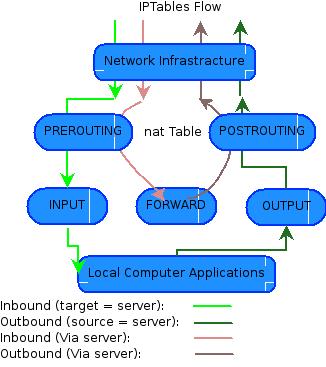 Principais opções (comandos) da tabela filter -P –> Policy (política). É a política do firewall, que inicialmente está configurada como ACCEPT para INPUT, OUTPUT e FOWARD, ou seja, o firewall aceita qualquer pacote. Para negar o tráfego de qual pacote deve usar a opções DROP.-A –> Append (anexar). Acrescenta uma nova regra a tabela atual. A opção -A tem prioridade sobre a opção -p, por isso é normal negar todas entradas e saídas de pacotes da rede com DROP, e depois usar o -A para liberar pacotes específicos.-L –> lista as regras atuais.-D –> (Delete). Apaga uma regra. Pode usado apos tabela número da linha -F –> (Flush) – Apaga todas as regras, mas não altera a politica.Dados: -s –> source . Especifica a origem dos dados. pode ser um endereço IP.-d –> (Destination) . Especifica o destino do pacote.-p –> (Protocol) – Especifica o protocolo a ser filtrado.-i –> In interface (interface de entrada) – Especifica a interface de saída.-o –> Out-Interface (interface de saída). Especifica a interface de saída. Similar a -i, inclusive nas flexibilidades. O -o não pode ser utilizado com a chain INPUT.-! –> Exclusão. Utilizado com -s, -d, -p, -i, -o e outros, para excluir o argumento.–sport –> Source Port. Porta de origem. Só funciona com as opções -p udp e -p tcp.–dport –> Destination Port. Porta de destino. Só funciona com as opções -p udp e -p tcp.Ações
As principais ações são:ACCEPT –> Aceitar. Permite a passagem do pacote.DROP –> Abandonar. Não permite a passagem do pacote, descartando-o. Não avisa a origem sobre o ocorrido.REJECT –> Igual ao DROP, mas avisa a origem sobre o ocorrido (envia pacote icmp unreachable).LOG –> Cria um log referente à regra, em /var/log/messages. Usar antes de outras ações.SNAT – Altera o endereço de origem dos pacotes (ip/porta) das máquinas clientes, antes dos pacotes serem roteados ao seu destino final. (chain POSTROUTING)DNAT – Altera o endereço de destino das máquinas clientes (ip/porta), antes que os mesmos sejam roteados ao seu destino final. (chain PREROUTING)REDIRECT – realiza redirecionamento de portas.TOS – Prioriza a entrada e saída de pacotes, baseada em seu “tipo de serviço”, cuja informação está no cabeçalho do pacote IPv4.